Муниципальное дошкольное образовательное учреждение«Детский сад № 21»Консультация для родителей «Безопасность детей в летний период»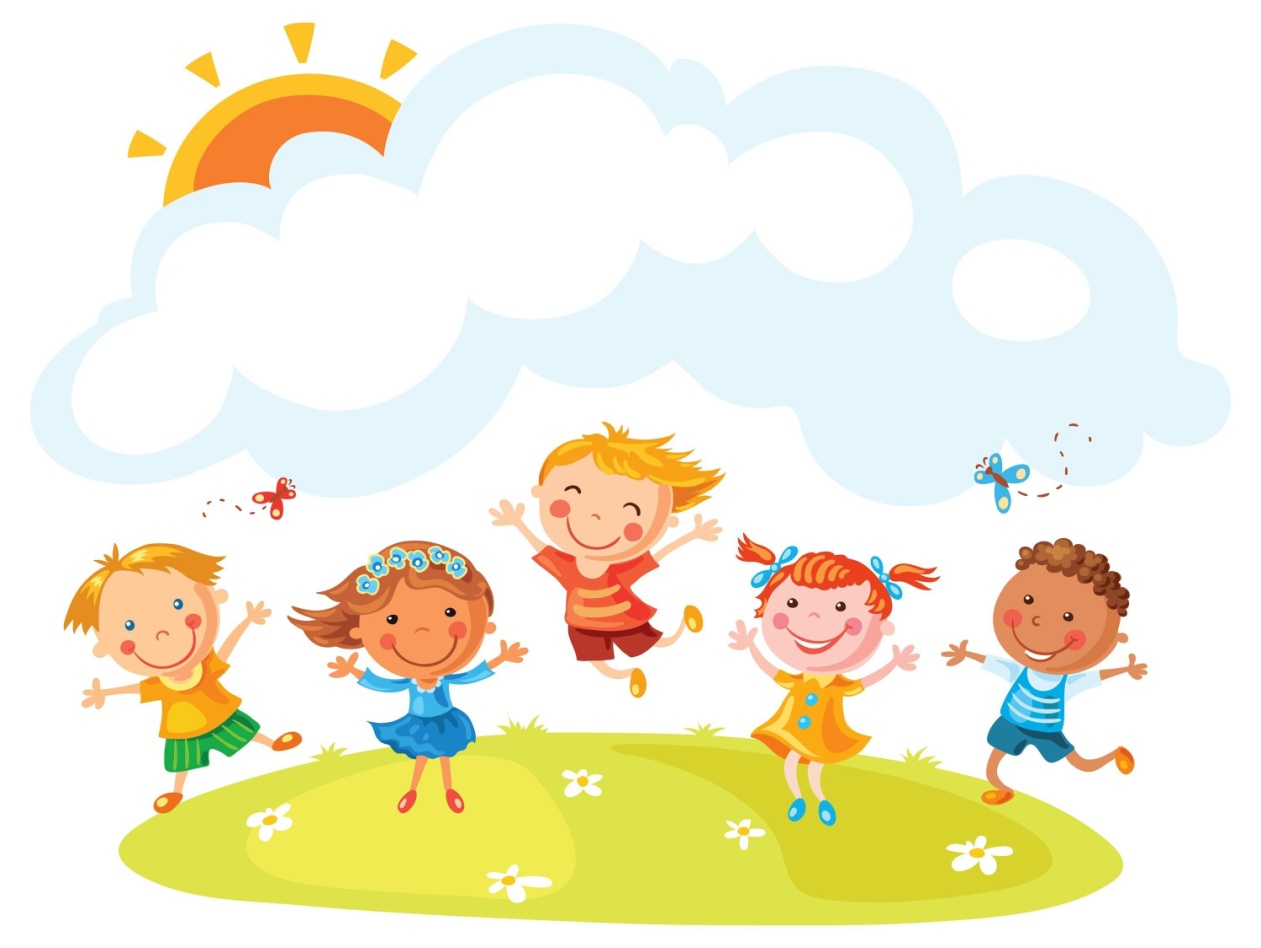 Подготовила Е.А. ЮсуповаИюль, 2023г.Вот и наступило долгожданное для детей и родителей время - лето! Дети все больше времени стали проводить на улице, на даче, поездки в лес, на речку, покататься на велосипеде, самокате.Лето характеризуется двигательной активностью и увеличением физических возможностей ребенка. А так как ребенок любознателен и стремиться к самостоятельности, нередко приводят это к возникновению травм и болезней.Публикация «Консультация для родителей „Безопасность детей в летний период“» размещена в разделахБезопасность, ОБЖ. Консультации для родителейКонсультации для родителейЛетоЛето. Безопасность в летний период. КонсультацииЛето. Летние консультации для родителейТемочкиПредупреждение детского травматизма – самая актуальная проблема нашего времени. И именно родители должны создать безопасные условия для детей в летний период, а главное сформировать навыки безопасного поведения, и рассказать о правилах безопасности летом.Родители никогда не должны оставлять ребенка без присмотра.Многие меры по обеспечению безопасности детей, могут показаться элементарными, однако с ребенком дошкольного возраста необходимо разбирать и обсуждать на первый взгляд кажущиеся очень простыми правила поведения.Давайте с вами сейчас проговорим о самых общих правилах безопасности в летний период.Безопасность поведения на воде.Необходимо объяснить ребенку, что купаться можно только под присмотром взрослого, а еще нельзя купаться в незнакомом месте, особенно там, где нет других купающихся, потому что там может быть немало опасностей, например, затопленные коряги, осколки стекла, холодные ключи и глубокие ямы.Также дети должны твердо усвоить следующие правила:игры на воде опасны (нельзя, даже играючи, "топить" своих друзей или "прятаться" под водой);запрещается прыгать в воду с обрывов;нельзя нырять и плавать в местах, заросших водорослями;не рекомендуется далеко заплывать на надувных матрасах и кругах;не следует шутить что вы тонете.Безопасное поведение в лесу.Летом многие родители выезжают с детьми на природу. Ведь прогулка в лес, на рыбалку, на дачу – это хороший отдых, который укрепляет иммунитет, знакомит ребенка с родной природой, а также дети дышат свежим воздухом, и получает запас витамина Д.Ребенку нужно рассказать о правилах поведения в лесу, потому что там много опасностей, которые могут произойти с вашим ребенком.Расскажите ребенку о ядовитых грибах, ягодах и растениях, которые растут в лесу, на полях и лугах. А чтобы ребенок это лучше усвоил перед тем как отправляться в лес, поиграйте с ним в настольные игры о том что растет в лесу.Расскажи ребенку, что нельзя ходить по лесу одному, нужно всегда держаться рядом с родителями.Опасная высотаОсобую опасность представляет Высота - это открытые окна и балконы. Малыши не должны оставаться одни в комнате с открытым окном, балконом, выходить без взрослого на балкон, играть там в подвижные игры, прыгать. Потому что у многих детей нет боязни высоты, нет инстинкта самосохранения и они способны на некоторые необдуманные действия. Поэтому важно донести до ребенка что может произойти в таких ситуациях и какие последствия могут произойти.Безопасность при общении с животными.Детям нужно прививать не только любовь к животным, но и уважение и заботу.Ребенку нужно объяснять как правильно вести себя с животными. Например, можно кормить бездомных собак и кошек, но нельзя их трогать и брать на руки. Нельзя подходить к незнакомым собакам, нельзя трогать их во время сна, еды, ухода за щенками, отбирать то, во что играют собаки. Напоминайте детям, что и от кошек, и от собак передаются людям болезни – лишаи, чесотка, бешенство. Нужно обязательно помыть руки с мылом, после того как он поиграл с кошкой или собакой.Если укусила собака или кошка, сразу же нужно сказать об этом родителям, чтобы они немедленно отвели к врачу.Также, детям необходимо дать знания о насекомых, и напоминать им о том, что даже полезные насекомые (пчелы, муравьи) могут причинить вред.Безопасное поведение на дороге.Встал малыш на ноги – он уже пешеход, сел ребенок на велосипед – он уже водитель, поехал в автобусе – он пассажир и везде его подстерегает опасность. Взрослые несут ответственность за здоровье детей и должны обеспечить им максимальную безопасность – научить правилам дорожного поведения, и соблюдать их самим, ведь с вас родителей дети берут пример.Рекомендации для родителей при выходе из дома.• Выходя из подъезда научите ребенка выходить спокойно, не убегать от вас, смотреть по сторонам не едет ли где то рядом автомобиль или велосипед.Готовясь перейти дорогу.• Когда вы переходите дорогу, нужно Остановиться и осмотреть проезжую часть;• Привлекайте ребенка к наблюдению за обстановкой на дороге;• Учите ребенка различать приближающиеся автомобили;• Обратите внимание ребенка на транспортное средство, готовящееся к повороту, расскажите о сигналах указателей поворота у автомобиля и жестах мотоциклиста и велосипедиста.При переходе проезжей части.• Переходите дорогу только по пешеходным переходам или зебре.• Переходя дорогу нужно идти спокойным шагом, нельзя бегать, потому что можно упасть• Объясните ребенку, что машина может неожиданно выскочить из переулка, из двора дома.Уважаемые родители!Мы надеемся, что данный материал поможет вам сформировать и закрепить у своих детей опыт безопасного поведения, который поможет им предвидеть опасности и по возможности избегать их.